ORDER FORM				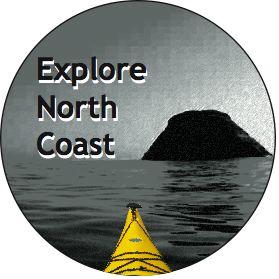 Sea Kayaking the Redwood CoastExplore North CoastP.O. Box 4712Arcata, CA.  95518707-825-9221Purchased by:	Name:  										Address: 										City, State, Zip 								Ship to (enter “Same” if the information is the same as Purchased by above):	Name:  										Address: 										City, State, Zip 								Order:**Shipping cost is $2.50 per single book or $2.00 per book when multiple copies are purchased in one order.Make checks payable to Explore North Coast.Send this order form with payment to the address above.Thank you for purchasing our book. Happy and safe paddling!QuantityUnit PriceLine Total$14.958% tax for CaliforniaShipping**TOTAL